       ҠАРАР                                                                          ПОСТАНОВЛЕНИЕ     18 ноябрь 2021 йыл                          №27                        18  ноября  2021годаО передаче  муниципального имущества сельского поселения                    Кунгаковский сельсовет муниципального района Аскинский район                                    Республики БашкортостанВ соответствии  с Федеральным законом от 06 октября 2003 года                     №131-ФЗ «Об общих принципах организации местного самоуправления в  Российской Федерации», решением  Совета муниципального района Аскинский район Республики Башкортостан от 26 марта 2007 года № 163 «Об утверждении положения о муниципальной  казне муниципального района Аскинский  район Республики Башкортостан», для  эффективного  использования муниципального  имущества, Администрация сельского поселения Кунгаковский сельсовет муниципального района Аскинский район Республики БашкортостанПОСТАНОВЛЯЕТ:1. Безвозмездно  передать имущество сельского  поселения  Кунгаковский сельсовет муниципального района Аскинский район Республики Башкортостан согласно Приложения № 1 в собственность  муниципального  района  Аскинский  район  Республики Башкортостан. 2.	Внести изменения в реестр муниципального имущества.  3.	Контроль за исполнением постановления оставляю за собой.Глава  сельского поселения                                               Ф.Ф.СуфияновПриложение к постановлению Администрации сельского поселения Кунгаковский сельсовет муниципального района Аскинский районРеспублики Башкортостанот «18» ноября 2021 г. №27ПЕРЕЧЕНЬмуниципального имущества казны сельского  поселения  Кунгаковский  сельсовет муниципального района  Аскинский  район  Республики  Башкортостан, безвозмездно  передаваемого  в  собственность    муниципального  района  Аскинский  район Республики  Башкортостанпо состоянию на 01 января 2021гБашҡортостан РеспубликаһыАСҠЫН РАЙОНЫ МУНИЦИПАЛЬ РАЙОНЫНЫҢ ҠӨНГӘК АУЫЛ СОВЕТЫАУЫЛ БИЛӘМӘҺЕ хакимиәте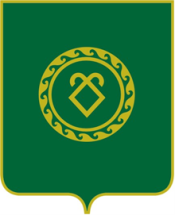 АДМИНИСТРАЦИЯ СЕЛЬСКОГО ПОСЕЛЕНИЯКУНГАКОВСКИЙ СЕЛЬСОВЕТМУНИЦИПАЛЬНОГО РАЙОНААСКИНСКИЙ РАЙОН Республики Башкортостан № п/п Наименование имуществаМестонахождениеКадастровый номер; номер  и дата
государственной  регистрации  праваПлощадь,кв.метровБалансовая/Остаточная стоимость, руб.1нежилое здание – социально-культурный центрРеспублика Башкортостан,     
р-н Аскинский,д.Кунгак, ул. Молодежная, д.402:04:120102:224№02-04-64/005/2010-054 
от 27.09.2010 г.3454,555507100,00/55507100,002земельный участокРеспублика Башкортостан,     
р-н Аскинский,д.Кунгак, ул. Молодежная, д.402:04:120102:192№ 02-04-64/003/2010-240 от 31.05.20101131855507100,00/55507100,00